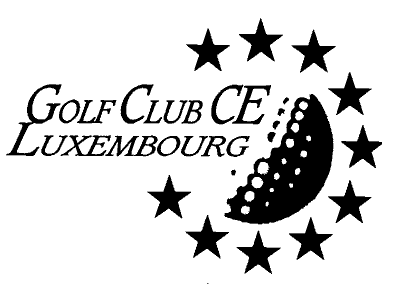 			Luxembourg, 25 March 2017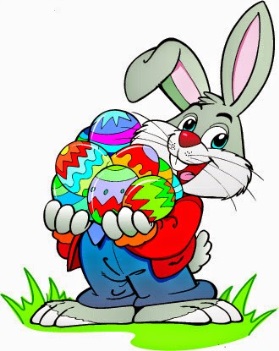 EASTER BUNNY COMPETITION,Golf de Luxembourg, BELENHAFFFRIDAY 14 April 2017You are cordially invited to participate in our Easter Bunny Competition. Following tradition this competition will be played at Belenhaff; on Friday 14 April. The tournament will be followed by a prize-giving.The formula and categories will be decided upon when the number of participants is known.Handicaps: 0 to 36, green cards and non handicaps (who will have to play with a 36 handicap).The deadline for entries is Friday 7 April 2017 Starting times will be sent to you as soon as they are available.First Tee-time at 12h30Players are reminded to arrive at the first tee no later than ten minutes before their allotted tee-off time.Greenfee for non-members of Belenhaff  € 53 for adults and € 40 for juniors, to be transferred to the account of the club: BIL IBAN LU07 0025 1597 4376 8500 - mention "Easter Bunny 2017". We hope to see many of you in Belenhaff.									The Committee------------------------------------------------------------------------------------------------------------------------Entry form to be returned to Gert Nielsengnielsen@pt.lu(Buggy has to be arranged individually directly with the golf secretariat : (+352) 78 00 68-1Name and Surname.HcpBelenhaff memberYes Name and Surname.................................................Hcp...............Belenhaff memberYes / No